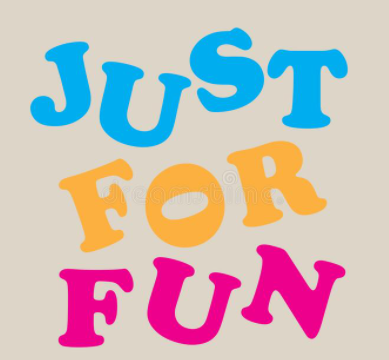 (OPTIONAL ACTIVITIES)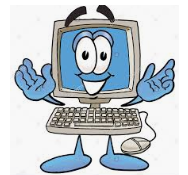 CTRL+CLICK TO WORK ON THE ACTIVITIESWINTER VOCABULARY – SONG: PUT ON YOUR SHOEShttps://www.liveworksheets.com/vy924321qdA WINTER QUIZ https://wordwall.net/play/3252/009/105MEMORY GAME- WINTER https://wordwall.net/resource/3063323/memory-winterWINTER WORDSEARCH https://es.liveworksheets.com/av866173tbWINTER DAYS https://es.liveworksheets.com/da870861qnI AM WITH YOU - OLAFhttps://bit.ly/38MER5q 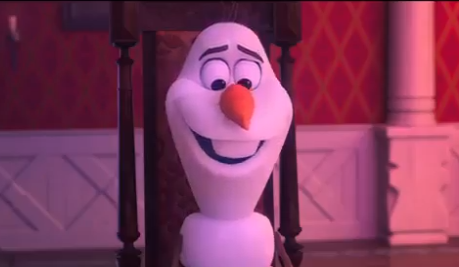 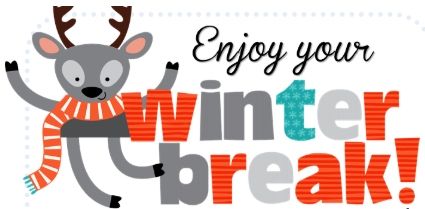 See you soon!!!Ms. Vero and Ms. Mica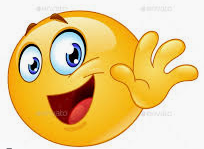 